Anexo 4 – Ficha para Projeto de Regência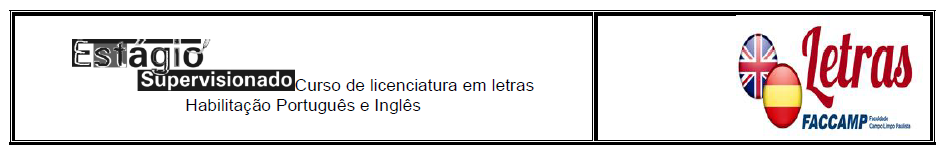 REFERENTE AO ESTÁGIARIOREFERENTE AO ESTÁGIARIOREFERENTE AO ESTÁGIARIOREFERENTE AO ESTÁGIARIOREFERENTE AO ESTÁGIARIOREFERENTE AO ESTÁGIARIOREFERENTE AO ESTÁGIARIOREFERENTE AO ESTÁGIARIONome RAAno LetivoSemestrePeríodo Período REFERENTE AO ESTÁGIOREFERENTE AO ESTÁGIOREFERENTE AO ESTÁGIOREFERENTE AO ESTÁGIOREFERENTE AO ESTÁGIOREFERENTE AO ESTÁGIOREFERENTE AO ESTÁGIOREFERENTE AO ESTÁGIOEscolaEndereçoNível de ensinoProfessor titularDISCIPLINADISCIPLINAPERFIL DOS ALUNOSSérie:                               Idade:                       Escola: Privada (   )     Pública (   )PLANO DE AULATEMA:JUSTIFICATIVA:OBJETIVOSGeral:AULA 1Objetivos específicos:CONTEÚDOConceitual:Procedimental:Atitudinal:METODOLOGIAAVALIAÇÃORECURSOSMateriais:Espaço:AULA 2Objetivos específicos:CONTEÚDOConceitual:Procedimental:Atitudinal:METODOLOGIAAVALIAÇÃORECURSOSMateriais:Espaço:AULA 3Objetivos específicos:CONTEÚDOConceitual:Procedimental:Atitudinal:METODOLOGIAAVALIAÇÃORECURSOSMateriais:Espaço:AUTOAVALIAÇÃOAssinatura e observação do professor titularCarimbo da escola